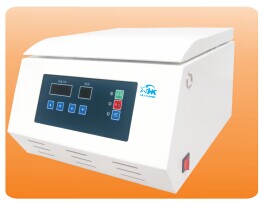 名称：TD—4M血液洗涤离心机
离心机型号:TD—4M
最高转速:4000 r/min
最大离心力:2150×g
最大容量:12*7ml
用途:适用于白血球抗原检查的淋巴细胞分离、洗涤；培养细胞的分离与精制、凝血处理、血型检定、血细胞凝集反应观察、交叉配血试验，抗血清球蛋白试验，抗体筛检
特点:微机控制，直流无刷电机驱动   详 细 说 明TD－4M 血液洗涤离心机，主要适用于白血球抗原检查的淋巴细胞分离、洗涤；培养细胞的分离与精制、凝血处理、血型检定、血细胞凝集反应观察、交叉配血试验，抗血清球蛋白试验，抗体筛检，抗体性能测定，红血球洗涤，提取血清，血浆等，是输血学、血液学、细菌学、法医学和临床检查等领域的一种高效率操作的设备。  微机控制，直流无刷电机驱动，无碳刷粉尘污染，快速升降速，操作简便、自动平衡、噪声低、振动小。 技术参数： Technical DataRotor catalogue